Table 9.4.1.12.3.1 Assessable development - Township zone - Township industry precinctTable 9.4.1.12.3.1 Assessable development - Township zone - Township industry precinctTable 9.4.1.12.3.1 Assessable development - Township zone - Township industry precinctTable 9.4.1.12.3.1 Assessable development - Township zone - Township industry precinctPerformance outcomesExamples that achieve aspects of the Performance OutcomesE ComplianceYesNo See PO orNAJustification for complianceLot size and designLot size and designPO1Lots have appropriate area and dimension for the establishment of uses consistent with the Township Industry precinct, having regard to areas required for:convenient and safe access;on-site car parking;service vehicle access and manoeuvring;appropriately sited loading and servicing areas;setbacks, buffers and landscaping where required.E1.1Lots have a minimum site area of 2,500m2.PO1Lots have appropriate area and dimension for the establishment of uses consistent with the Township Industry precinct, having regard to areas required for:convenient and safe access;on-site car parking;service vehicle access and manoeuvring;appropriately sited loading and servicing areas;setbacks, buffers and landscaping where required.E1.2Lots have a minimum width to depth ratio of 1:2 or 2:1.Figure - Frontage to Depth Ratio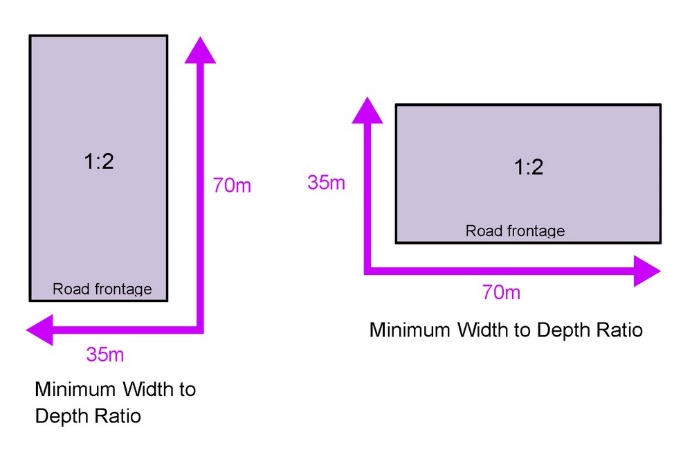 UtilitiesUtilitiesPO2All services including water supply, sewage disposal, electricity, street lighting, telecommunications and gas (if available) are provided in accordance with Planning scheme policy - Integrated design (Appendix A).No example provided.Street design and layoutStreet design and layoutPO3Streets are designed and constructed in accordance with Planning scheme policy - Integrated design and Planning scheme policy - Operational works inspection, maintenance and bonding procedures. The street design and construction accommodates the following functions:access to premises by providing convenient vehicular movement for residents between their homes and the major road network;safe and convenient pedestiran and cycle movement;adequate on street parking;stormwater drainage paths and treatment facilities;efficient public transport routes;utility services location;emergency access and waste collection;setting and approach (streetscape, landscaping and street furniture) for adjoining residences;expected traffic speeds and volumes; andwildlife movement (where relevant).No example provided.PO4The existing road network (whether trunk or non-trunk) is upgraded where necessary to cater for the impact from the development.E4.1New intersections onto existing roads are designed to accommodate traffic volumes and traffic movements taken from a date 10 years from the date of completion of the last stage of the development. Design is to be in accordance with Planning scheme policy - Integrated design.PO4The existing road network (whether trunk or non-trunk) is upgraded where necessary to cater for the impact from the development.E4.2Existing intersections external to the site are upgraded as necessary to accommodate increased traffic from the development. Design is in accordance with Planning scheme policy - Integrated design and Planning scheme policy - Operational works inspection, maintenance and bonding procedures.PO4The existing road network (whether trunk or non-trunk) is upgraded where necessary to cater for the impact from the development.E4.3The active transport network is extended in accordance with Planning scheme policy - Integrated design.PO5New intersections along all streets and roads are located and designed to provide safe and convenient movements for all users.E5New intersection spacing (centreline – centreline) along a through road conforms with the following:Where the through road provides and access function:intersecting road located on the same side = 60 metres;intersecting road located on opposite side (Left Right Stagger) = 60 metres;intersecting road located on opposite side (Right Left Stagger) = 40 metres.Where the through road provides a collector or sub-arterial function:intersecting road located on the same side = 100 metres;intersecting road located on opposite side (Left Right Stagger) = 100 metres;intersecting road located on opposite side (Right Left Stagger) = 60 metres.Where the through road provides an arterial function:intersecting road located on the same side = 300 metres;intersecting road located on opposite side (Left Right Stagger) = 300 metres;intersecting road located on opposite side (Right Left Stagger) = 300 metres.Walkable block perimeter does not exceed 1000 metres.PO6All Council controlled frontage roads adjoining the development are designed and constructed in accordance with Planning scheme policy - Integrated design and Planning scheme policy - Operational works inspection, maintenance and boding procedure.  All new works are extended to join any existing works within 20m. E6Design and construct all Council controlled frontage roads in accordance with Planning scheme policy - Integrated design, Planning scheme policy - Operational works inspection, maintenance and bonding procedures and the following:PO7Sealed and flood free road access during the minor storm event is available to the site from the nearest arterial or sub-arterial road.E7Roads or streets giving access to the development from the nearest arterial or sub-arterial road are flood free during the minor storm event and are sealed.Boundary realignmentBoundary realignmentPO8Boundary alignments ensure that infrastructure and services are wholly contained within the lot they serve.No example provided.PO9Boundary realignments do not result in existing land uses on-site becoming non-compliant with planning scheme requirements due to:lot size;parking requirements;servicing;dependant elements of an existing or approved land use being separately titled.No example provided.Reconfiguring existing development by Community TitleReconfiguring existing development by Community TitlePO10Reconfiguring a lot which creates or amends a community title scheme as described in the Body Corporate and Community Management Act 1997 is undertaken in a way that does not result in existing uses on the land becoming unlawful or otherwise operating in a manner that is:inconsistent with any approvals on which those uses rely; orinconsistent with the requirements for accepted development applying to those uses at the time that they were established.No example provided.Reconfiguring by LeaseReconfiguring by LeasePO11Reconfiguring a lot which divides land or buildings by lease in a way that allows separate occupation or use of those facilities is undertaken in a way that does not result in existing uses on the land becoming unlawful or otherwise operating in a manner that is:inconsistent with any approvals on which those uses rely; orinconsistent with the requirements for accepted development applying to those uses at the time that they were established.No example provided.Volumetric subdivisionVolumetric subdivisionPO12The reconfiguring the space above or below the surface of the land ensures appropriate area, dimensions and access arrangements to cater for uses consistent with the precinct and does not result in existing land uses on-site becoming unlawful.No example provided.Access EasementsAccess EasementsPO13Access easements contain a driveway constructed to an appropriate standard for the intended use. No example provided. PO14Where the access easement adjoins a constructed road, it has appropriate grade, verge cross section and safe sight distance for accessing vehicles, through traffic, and active transport users.No example provided. PO15The easement covers all works associated with the access.E15The easement covers all driveway construction including cut and fill batters, drainage works and utility services.PO16Relocation or alteration of existing services are undertaken as a result of the access easement.No example provided. Stormwater location and designStormwater location and designPO17Where development is for an urban purpose that involves a land 2500m2 or greater in size and results in 6 or more lots, stormwater quality management systems are designed, constructed, established and maintained to minimise the environmental impact of stormwater on surface, groundwater and receiving water environments and meet the design objectives outlined in Schedule 10 - Stormwater management design objectives.No example provided.PO18Development is designed and constructed to achieve Water Sensitive Urban Design best practice including:protection of existing natural features;integrating public open space with stormwater corridors or infrastrucutre;maintaining natural hydrologic behaviour of catchments and preserving the natural water cycle;protecting water quality environmental values of surface and ground waters;minimising capital and maintenance costs of stormwater infrastrucutre.No example provided.PO19Stormwater drainage infrastructure (including inter-allotment drainage) within private land is protected by easements in favour of Council with sufficient area for practical access for maintenance.E19Stormwater drainage infrastructure (excluding detention and bio-retention systems) through or within private land (including inter-allotment drainage) is protected by easements in favour of Council.  Minimum easement widths are as follows:PO20Stormwater management facilities are located outside of riparian areas and prevent increased channel bed and bank erosion.No example provided.PO21Natural streams and riparian vegetation are retained and enhanced through revegetation.No example provided.PO22Areas constructed as detention basins:are adaptable for passive recreation;appear to be a natural land form;provide practical access for maintenance purposes;do not create safety or security issues by creating potential concealment areas;have adequate setbacks to adjoining properties;are located within land to be dedicated to Council as public land.E22Stormwater detention basins are designed and constructed in accordance with Planning scheme policy - Integrated design (Appendix C) and Planning scheme policy - Operational works inspection, maintenance and bonding procedures.PO23Development maintains the environmental values of waterway ecosystems.No example provided.PO24A constructed water body proposed to be dedicated as public asset is to be avoided, unless there is an overriding need in the public interest.No example provided.PO25Lots are of a sufficient grade to accommodate effective stormwater drainage to a lawful point of discharge.E25The surface level of a lot is at a minimum grade of 1:100 and slopes towards the street frontage, or other lawful point of discharge.Stormwater management systemStormwater management systemPO26The major drainage system has the capacity to safely convey stormwater flows for the defined flood event.E26The roads, drainage pathways, drainage features and waterways safely convey the stormwater flows for the defined flood event without allowing flows to encroach upon private lots.PO27Overland flow paths (for any storm event) from newly constructed roads and public open space areas do not pass through private lots and allow safe and convenient access for pedestrians and cyclists.E27Drainage pathways are provided to accommodate overland flows from roads and public open space areas. The overland flow paths have a minimum width of 8m and are designed and constructed to allow safe and convenient access for pedestrians and cyclists.PO28Provide measures to properly manage surface flows for the 1% AEP event (for the fully developed catchment) draining to and through the land to ensure no actionable nuisance is created to any person or premises as a result of the development.  The development must not result in ponding on adjacent land, redirection of surface flows to other premises or blockage of a surface flow relief path for flows exceeding the design flows for any underground system within the development.E28The stormwater drainage system is designed and constructed in accordance with Planning scheme policy - Integrated design.PO29The stormwater management system is designed to:protect the environmental values in downstream waterways;maintain ground water recharge areas;preserve existing natural wetlands and associated buffers;avoid disturbing soils or sediments;avoid altering the natural hydrologic regime in acid sulfate soil and nutrient hazardous areas;maintain and improve receiving water quality;protect natural waterway configuration;protect natural wetlands and vegetation;protect downstream and adjacent properties;protect and enhance riparian areas.No example provided.PO30Design and construction of the stormwater management system:utilise methods and materials to minimise the whole of lifecycle costs of the stormwater management system; andare coordinated with civil and other landscaping works.No example provided.Native vegetation where not located in the Environmental areas overlayNative vegetation where not located in the Environmental areas overlayNative vegetation where not located in the Environmental areas overlayNative vegetation where not located in the Environmental areas overlayPO31Reconfiguring a lot facilitates the retention of native vegetation by:incorporating native vegetation and habitat trees into the overall subdivision design, development layout, on-street amenity and landscaping where practicable;ensuring habitat trees are located outside a development footprint.  Where habitat trees are to be cleared, replacement fauna nesting boxes are provided at the rate of 1 nest box for every hollow removed.  Where hollows have not yet formed in trees > 80cm in diameter at 1.3m height, 3 nest boxes are required for every habitat tree removed.providing safe, unimpeded, convenient and ongoing wildlife movement;avoiding creating fragmented and isolated patches of native vegetation.ensuring that biodiversity quality and integrity of habitats is not adversely impacted upon but are maintained and protected;ensuring that soil erosion and land degradation does not occur;ensuring that quality of surface water is not adversely impacted upon by providing effective vegetated buffers to water bodies. No example provided.	NoiseNoiseNoiseNoisePO32Noise attenuation structure (e.g. walls, barriers or fences):contribute to safe and usable public spaces, through maintaining high levels of surveillance of parks, streets and roads that serve active transport purposes (e.g. existing or future pedestrian paths or cycle lanes etc);maintain the amenity of the streetscape.E32Noise attenuation structures (e.g. walls, barriers or fences):are not visible from an adjoining road or public area unless;adjoining a motorway or rail line; oradjoining part of an arterial road that does not serve an existing or future active transport purpose (e.g. pedestrian paths or cycle lanes) or where attenuation through building location and materials is not possible. do not remove existing or prevent future active transport routes or connections to the street network;are located, constructed and landscaped in accordance with Planning scheme policy - Integrated design.Values and constraints criteriaNote - The relevant values and constraints criteria do not apply where the development is consistent with a current Development permit for Reconfiguring a lot or Material change of use or Operational work, where that approval has considered and addressed (e.g. through a development footprint plan (or similar in the case of Landslide hazard) or conditions of approval) the identified value or constraint under this planning scheme.Values and constraints criteriaNote - The relevant values and constraints criteria do not apply where the development is consistent with a current Development permit for Reconfiguring a lot or Material change of use or Operational work, where that approval has considered and addressed (e.g. through a development footprint plan (or similar in the case of Landslide hazard) or conditions of approval) the identified value or constraint under this planning scheme.Values and constraints criteriaNote - The relevant values and constraints criteria do not apply where the development is consistent with a current Development permit for Reconfiguring a lot or Material change of use or Operational work, where that approval has considered and addressed (e.g. through a development footprint plan (or similar in the case of Landslide hazard) or conditions of approval) the identified value or constraint under this planning scheme.Values and constraints criteriaNote - The relevant values and constraints criteria do not apply where the development is consistent with a current Development permit for Reconfiguring a lot or Material change of use or Operational work, where that approval has considered and addressed (e.g. through a development footprint plan (or similar in the case of Landslide hazard) or conditions of approval) the identified value or constraint under this planning scheme.Bushfire hazard (refer Overlay map - Bushfire hazard to determine if the following assessment criteria apply)Bushfire hazard (refer Overlay map - Bushfire hazard to determine if the following assessment criteria apply)Bushfire hazard (refer Overlay map - Bushfire hazard to determine if the following assessment criteria apply)Bushfire hazard (refer Overlay map - Bushfire hazard to determine if the following assessment criteria apply)PO33Lots are designed to:minimise the risk from bushfire hazard to each lot and provide the safest possible siting for buildings and structures;limit the possible spread paths of bushfire within the reconfiguring;achieve sufficient separation distance between development and hazardous vegetation to minimise the risk to future buildings and structures during bushfire events;maintain the required level of functionality for emergency services and uses during and immediately after a natural hazard event.E33Reconfiguring a lot ensures that all new lots are of an appropriate size, shape and layout to allow for the siting of future buildings being located:within an appropriate development footprint;within the lowest hazard locations on a lot;to achieve minimum separation between development or development footprint and any source of bushfire hazard of 20m or the distance required to achieve a Bushfire Attack Level BAL (as identified under AS3959-2009), whichever is the greater;to achieve a minimum separation between development or development footprint and any retained vegetation strips or small areas of vegetation of 10m or the distance required to achieve a Bushfire Attack Level BAL (as identified under AS3959-2009), whichever is the greater;away from ridgelines and hilltops;on land with a slope of less than 15%;away from north to west facing slopes.PO34Lots provide adequate water supply and infrastructure to support fire-fighting.E34For water supply purposes, reconfiguring a lot ensures that:lots have access to a reticulated water supply  provided by a distributer retailer for the area; orwhere no reticulated water supply is available, on-site fire fighting water storage containing not less than 10000 litres and located within a development footprint.PO35Lots are designed to achieve:safe site access by avoiding potential entrapment situations;accessibility and manoeuvring for fire-fighting during bushfire.E35Reconfiguring a lot ensures a new lot is provided with:direct road access and egress to public roads;an alternative access where the private driveway is longer than 100m to reach a public road;driveway access to a public road that has a gradient no greater than 12.5%;minimum width of 3.5m.PO36The road layout and design supports:safe and efficient emergency services access to all lots; and manoeuvring within the subdivision;availability and maintenance of access routes for the purpose of safe evacuation.E36Reconfiguring a lot provides a road layout which:includes a perimeter road that separating the new lots from hazardous vegetation on adjacent lots incorporating by:a cleared width of 20m;road gradients not exceeding 12.5%;pavement and surface treatment capable of being used by emergency vehicles;Turning areas for fire fighting appliances in accordance with Qld Fire and Emergency Services' Fire Hydrant and Vehicle Access Guidelines.Or if the above is not practicable, a fire maintenance trail separates the lots from hazardous vegetation on adjacent lots incorporating:a minimum cleared width of 6m and minimum formed width of 4m;gradient not exceeding 12.5%;cross slope not exceeding 10%;a formed width and erosion control devices to the standards specified in Planning scheme policy - Integrated design;a turning circle or turnaround area at the end of the trail to allow fire fighting vehicles to manoeuvre;passing bays and turning/reversing bays every 200m; an access easement that is granted in favour of the Council and the Queensland Fire and Rescue Service or located on public land.excludes cul-de-sacs, except where a perimeter road with a cleared width of 20m isolates the lots from hazardous vegetation on adjacent lots; andexcludes dead-end roads.Environmental areas (refer Overlay map - Environmental areas to determine if the following assessment criteria apply)Environmental areas (refer Overlay map - Environmental areas to determine if the following assessment criteria apply)Environmental areas (refer Overlay map - Environmental areas to determine if the following assessment criteria apply)Environmental areas (refer Overlay map - Environmental areas to determine if the following assessment criteria apply)PO37No new boundaries are to be located within 2m of a High Value Area.No example provided.PO38Lots are designed to:minimise the extent of encroachment into the MLES waterway buffer or a MLES wetland buffer;ensure quality and integrity of biodiversity and ecological values is not adversely impacted upon but are maintained and protected;incorporate native vegetation and habitat trees into the overall subdivision design, development layout, on-street amenity and landscaping where practicable;provide safe, unimpeded, convenient and ongoing wildlife movement;avoid creating fragmented and isolated patches of native vegetation;ensuring that soil erosion and land degradation does not occur;ensuring that quality of surface water is not adversely impacted upon by providing effective vegetated buffers to water bodies.ANDWhere development results in the unavoidable loss of native vegetation within a MLES waterway buffer or a MLES wetland buffer, an environmental offset is required in accordance with the environmental offset requirements identified in Planning scheme policy - Environmental areas.E38Reconfiguring a lot ensures that no additional lots are created within a Value Offset Area.Extractive resources transport route buffer (refer Overlay map - Extractive resources to determine if the following assessment criteria apply)Extractive resources transport route buffer (refer Overlay map - Extractive resources to determine if the following assessment criteria apply)Extractive resources transport route buffer (refer Overlay map - Extractive resources to determine if the following assessment criteria apply)Extractive resources transport route buffer (refer Overlay map - Extractive resources to determine if the following assessment criteria apply)PO39Lots provide a development footprint outside of the buffer.No example provided.PO40Access to a lot is not from an identified extractive industry transportation route, but to an alternative public road.No example provided.Heritage and landscape character (refer Overlay map - Heritage and landscape character to determine if the following assessment criteria apply)Heritage and landscape character (refer Overlay map - Heritage and landscape character to determine if the following assessment criteria apply)Heritage and landscape character (refer Overlay map - Heritage and landscape character to determine if the following assessment criteria apply)Heritage and landscape character (refer Overlay map - Heritage and landscape character to determine if the following assessment criteria apply)PO41Lots do not:reduce public access to a heritage place, building, item or object;create the potential to adversely affect views to and from the heritage place, building, item or object;obscure or destroy any pattern of historic subdivision, historical context, landscape setting or the scale and consistency of the urban fabric relating to the local heritage place.No example provided.PO42Reconfiguring a lot retains significant trees and incorporates them into the subdivision design, development layout and provision of infrastructure.No example provided.Overland flow path (refer Overlay map - Overland flow path to determine if the following assessment criteria apply)Overland flow path (refer Overlay map - Overland flow path to determine if the following assessment criteria apply)Overland flow path (refer Overlay map - Overland flow path to determine if the following assessment criteria apply)Overland flow path (refer Overlay map - Overland flow path to determine if the following assessment criteria apply)PO43Development:minimises the risk to persons from overland flow;does not increase the potential for damage from overland flow either on the premises or on a surrounding property, public land, road or infrastructure.No example provided.PO44Development:maintains the conveyance of overland flow predominantly unimpeded through the premises for any event up to and including the 1% AEP for the fully developed upstream catchment;does not concentrate, intensify or divert overland flow onto an upstream, downstream or surrounding property.E44Development ensures that any buildings are not located in an Overland flow path area.PO45Development does not:directly, indirectly or cumulatively cause any increase in overland flow velocity or level;increase the potential for flood damage from overland flow either on the premises or on a surrounding property, public land, road or infrastructure.No example provided.PO46Development ensures that overland flow is not conveyed from a road or public open space onto a private lot, unless the development is in a Rural zone.E46Development ensures that overland flow paths and drainage infrastructure is provided to convey overland flow from a road or public open space area away from a private lot, unless the development is in the Rural zone.PO47Development ensures that Council and inter-allotment drainage infrastructure, overland flow paths and open drains through private property cater for overland flows for a fully developed upstream catchment flows and are able to be easily maintained.E47.1Development ensures that roof and allotment drainage infrastructure is provided in accordance with the following relevant level as identified in QUDM:Urban area – Level III;Rural area – N/A;Industrial area – Level V;Commercial area – Level V.PO47Development ensures that Council and inter-allotment drainage infrastructure, overland flow paths and open drains through private property cater for overland flows for a fully developed upstream catchment flows and are able to be easily maintained.E47.2Development ensures that all Council and allotment drainage infrastructure is designed to accommodate any event up to and including the 1% AEP for the fully developed upstream catchment.PO48Development protects the conveyance of overland flow such that easements for drainage purposes are provided over:a stormwater pipe if the nominal pipe diameter exceeds 300mm;an overland flow path where it crosses more than one property; andinter-allotment drainage infrastructure.No example provided.Additional criteria for development for a ParkAdditional criteria for development for a ParkAdditional criteria for development for a ParkAdditional criteria for development for a ParkPO49Development for a Park(57) ensures that the design and layout responds to the nature of the overland flow affecting the premises such that:public benefit and enjoyment is maximised;impacts on the asset life and integrity of park structures is minimised;maintenance and replacement costs are minimised.E49Development for a Park(57) ensures works are provided in accordance with the requirements set out in Appendix B of the Planning scheme policy - Integrated Design.Riparian and wetland setbacks (refer Overlay map - Riparian and wetland setback to determine if thefollowing assessment criteria apply)Note - - W1, W2 and W3 waterway and drainage lines, and wetlands are mapped on Schedule 2, Section 2.5 Overlay Maps – Riparian andwetland setbacks.Riparian and wetland setbacks (refer Overlay map - Riparian and wetland setback to determine if thefollowing assessment criteria apply)Note - - W1, W2 and W3 waterway and drainage lines, and wetlands are mapped on Schedule 2, Section 2.5 Overlay Maps – Riparian andwetland setbacks.Riparian and wetland setbacks (refer Overlay map - Riparian and wetland setback to determine if thefollowing assessment criteria apply)Note - - W1, W2 and W3 waterway and drainage lines, and wetlands are mapped on Schedule 2, Section 2.5 Overlay Maps – Riparian andwetland setbacks.Riparian and wetland setbacks (refer Overlay map - Riparian and wetland setback to determine if thefollowing assessment criteria apply)Note - - W1, W2 and W3 waterway and drainage lines, and wetlands are mapped on Schedule 2, Section 2.5 Overlay Maps – Riparian andwetland setbacks.PO50Lots are designed to:minimise the extent of encroachment into the riparian and wetland setback;ensure the protection of wildlife corridors and connectivity;reduce the impact on fauna habitats;minimise edge effects;ensure an appropriate extent of public access to waterways and wetlands.E50Reconfiguring a lot ensures that:no new lots are created within a riparian and wetland setback;new public roads are located between the riparian and wetland setback and the proposed new lots.Scenic amenity (refer Overlay map - Scenic amenity to determine if the following assessment criteria apply)Note - the identification of a development footprint will assist in demonstrating compliance with the following performance standards.Scenic amenity (refer Overlay map - Scenic amenity to determine if the following assessment criteria apply)Note - the identification of a development footprint will assist in demonstrating compliance with the following performance standards.Scenic amenity (refer Overlay map - Scenic amenity to determine if the following assessment criteria apply)Note - the identification of a development footprint will assist in demonstrating compliance with the following performance standards.Scenic amenity (refer Overlay map - Scenic amenity to determine if the following assessment criteria apply)Note - the identification of a development footprint will assist in demonstrating compliance with the following performance standards.PO51Lots are sited, designed and oriented to:maximise the retention of existing trees and land cover including the preservation of ridgeline vegetation;maximise the retention of highly natural and vegetated areas and natural landforms by minimising the use of cut and fill;ensure that buildings and structures are not located on a hill top or ridgeline;ensure that roads, driveways and accessways go across land contours, and do not cut straight up slopes and follow natural contours, not resulting in batters or retaining walls being greater than 1.5m in height.No example provided.